Transfer Track / Physical Theraphy (PT-AA)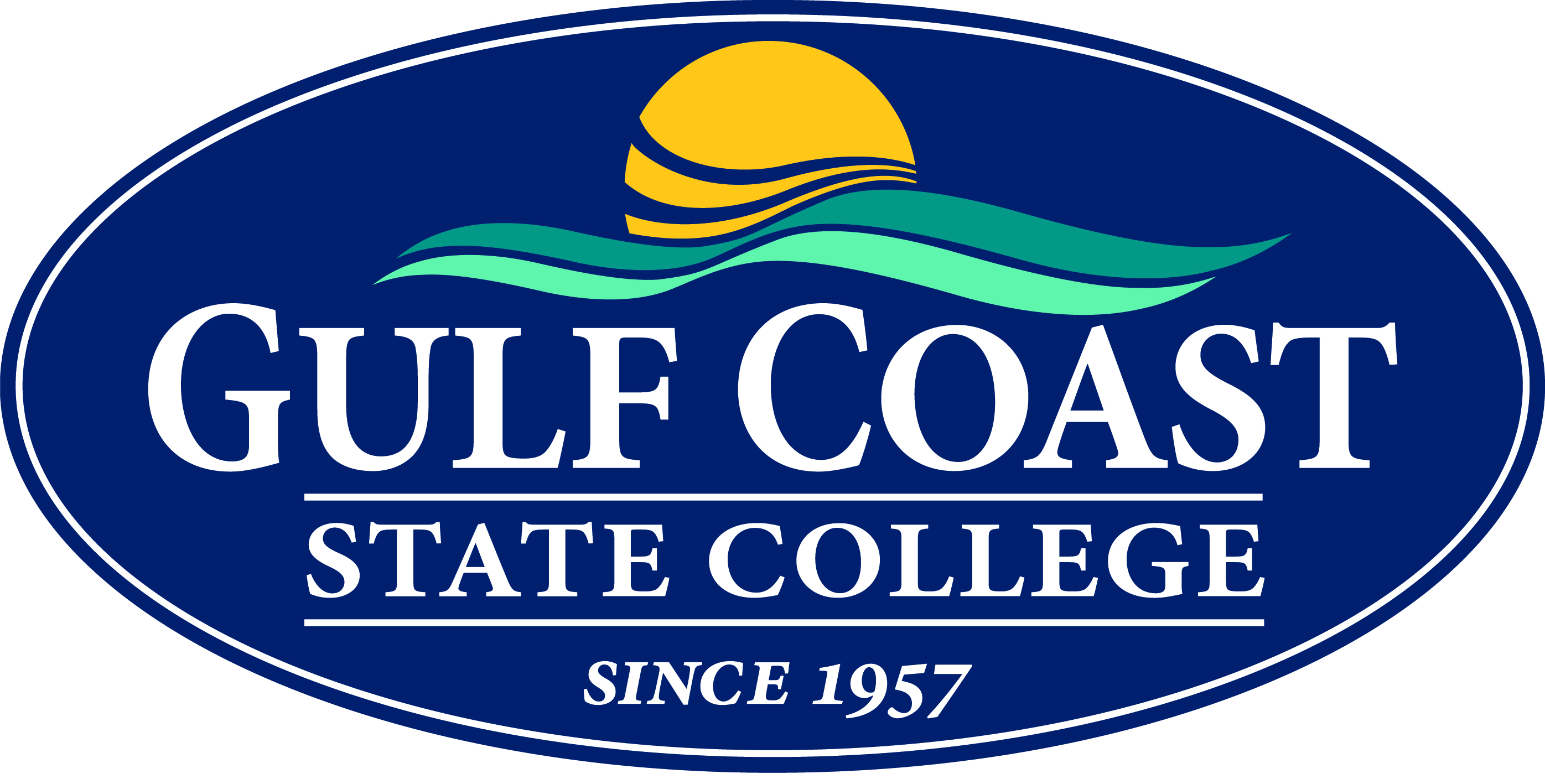 My Academic PlanCatalog Year: 2014-2015Last Updated: 27 July 2015     This MAP puts you in charge of your academic plan. For full-time students (15 hours), the MAP walks you through the recommended course sequencing from start to graduation. If you are a new student, start with the first term and proceed. If you are returning, compare the course list to your Lighthouse transcript. MAPs provide a recommended path for obtaining your degree or certificate. For example, course offerings may vary or change over time. For individual assistance, contact an academic advisor or the program manager.     This MAP puts you in charge of your academic plan. For full-time students (15 hours), the MAP walks you through the recommended course sequencing from start to graduation. If you are a new student, start with the first term and proceed. If you are returning, compare the course list to your Lighthouse transcript. MAPs provide a recommended path for obtaining your degree or certificate. For example, course offerings may vary or change over time. For individual assistance, contact an academic advisor or the program manager.Concentration Physical TherapyProgram Mgr.Greg RobinsonGrobinso4@gulfcoast.edu769-1551 ext. 28531stSemester2nd SemesterCOURSE #COURSE TITLECREDIT HOURSPRE-REQ (p)CO-REQ (c) COURSE #COURSE TITLECREDIT HOURSPRE-REQ (p)CO-REQ (c)ENC 1101English I3ENC 1102English II3ENC 1101 (p)Humanities I3Humanities II3ENC 1101 (p)MAC 1114Trigonometry3MAC 1105CHM 1046Gen. Chem. II3CHM 1045 & labCHM 1045General Chemistry I3MAC 1105 (p) CHM 1040 (p) MAC 1140 (c) CHM 1046LGen. Chem. II Lab2CHM 1046 (c)CHM 1045LGen. Chem. I Lab1CHM 1045 (c)BSC 2085Anat & Phy I3STA 2023Statistics3BSC 2085 LabAnat & Phy I Lab1BSC 2085 ( c ) 3rdSemester4thSemesterCOURSE #COURSE TITLECREDIT HOURSPRE-REQ (p)CO-REQ (c)COURSE #COURSE TITLECREDIT HOURSPRE-REQ (p)CO-REQ (c)Humanities IIILiterature3ENC 1102POS 2041Amer Gov’t3BSC 2010Bio for Sci Mjs I3CHM 1040 (p) DEP 2004Develop Psy3BSC 2010 LBio for Sci Mjs I Lab1BSC 2010 (c)PHY 2053College Physics I3MAC 1114 (p)PHY 2054College Physics II3PHY 2053 & lab (p)PHY 2053 LabCollege Physics I Lab1PHY 2053 (c)PHY 2054 LabCollege Physics1PHY 2054 (c)PSY 2012Psychology 3BSC 2011Bio for Sci Mjs II3BSC 2010 (p)EUH 1001Western Civ3BSC 2011 LBio for Sci Mjs II Lab1BSC 2011 (c) 